Приложение 1к протоколу заседания организационного комитета профессионального конкурса «Воспитатель года города Красноярска»№ 1 от 30.12.2019г.Решение:В соответствии с положением о профессиональном конкурсе «Воспитатель года города Красноярска» утвердить состав участников конкурса в количестве 98 человек:Аверченко Римма Митрофановна, воспитатель МБДОУ № 79;Айдарова Ольга Валерьевна, воспитатель МБДОУ № 7;Александрова Ульяна Александровна, педагог-психолог МБДОУ № 301;Андронова Анна Владимировна, воспитатель МБДОУ № 278;Аникина Галина Иннокентьевна, воспитатель МБДОУ № 102;Арсеньева Юлия Ильинична, воспитатель МБДОУ № 251;Ачкасова Наталья Владимировна, воспитатель МБДОУ № 73;Бакулина Жанна Николаевна, воспитатель МБДОУ № 325;Батурова Виктория Владимировна, воспитатель МБДОУ № 319;Берняцкая Анна Владимировна, инструктор по физической культуре МБДОУ № 109;Блажиевская Олеся Викторовна, воспитатель МАДОУ 59;Брик Елена Владимировна, воспитатель МБДОУ № 165;Варыгина Людмила Александровна, воспитатель МАДОУ № 313;Василенко Татьяна Сергеевна, учитель-логопед МБДОУ № 169;Виноградова Олеся Николаевна, воспитатель МБДОУ № 28;Ворогушина Алёна Александровна, воспитатель МАДОУ № 313;Ворончихина Полина Дмитриевна, воспитатель МБДОУ № 39;Гасанова Аксана Матанеткызы, воспитатель МАДОУ № 209;Гафарова Ольга Владимировна, воспитатель МБДОУ № 159;Герасимова Ольга Ивановна, инструктор по физической культуре МБДОУ № 4;Головачёва Анна Петровна, воспитатель МБДОУ № 45;Гончарова Мария Александровна, педагог-психолог МБДОУ № 276;Григорьева Людмила Алексеевна, воспитатель МБДОУ № 77;Грищенко Мария Евгеньевна, воспитатель МБДОУ № 207;Гугнева Эльвира Радиковна, воспитатель МБДОУ № 272;Демидова Алина Павловна, воспитатель МАДОУ № 76;Денисова Татьяна Викторовна, музыкальный руководитель МБДОУ № 14;Довыденко Екатерина Сергеевна, воспитатель МБДОУ № 247;Дроздова Анастасия Геннадьевна, учитель-логопед МБДОУ № 84;Дутлова Елена Николаевна, воспитатель МБДОУ № 5;Егорова Анастасия Александровна, инструктор по физической культуре МБДОУ № 63;Егорова Татьяна Карловна, воспитатель МБДОУ № 11;Железнякова Евгения Николаевна, воспитатель МБДОУ № 321;Жимкус Екатерина Ромуальдасовна, педагог-психолог МБДОУ № 29;Журавлева Виктория Юрьевна, воспитатель МБДОУ № 246;Задиракина Ладалика Анатольевна, воспитатель МБДОУ № 8;Индюкова Анастасия Петровна, воспитатель МБДОУ № 308;Каврус Екатерина Дмитриевна, учитаель-логопед МБДОУ № 41;Капуста Янина Александровна, воспитатель МАДОУ № 9;Карпова Любовь Леонидовна, воспитатель МБДОУ № 34;Кириллова Анна Степановна, воспитатель МАДОУ № 65;Кичайкина Алёна Юрьевна, воспитатель МАДОУ № 50;Кондратьева Елена Николаевна, воспитатель МБДОУ № 137;Кондрашова Алена Сергеевна, воспитатель МБДОУ № 17;Кончакова Дарья Андреевна, учитель-логопед МБДОУ № 12;Крекова Надежда Валерьевна, воспитатель МБДОУ № 8;Кренц Анна Викторовна, воспитатель МБДОУ № 33;Крещик Елена Юрьевна, музыкальный руководитель МБДОУ № 311;Куклина Оксана Сергеевна, инструктор по физической культуре МАОУ № 55;Куцонец Александра Дияновна, педагог-психолог МБДОУ № 136;Ломанова Наталья Леонидовна, воспитатель МБДОУ № 44;Лосева Олеся Викторовна, воспитатель МАДОУ № 183;Лысцова Олеся Олеговна, воспитатель МБДОУ 139;Люманова Валентина Сергеевна, воспитатель МБДОУ № 208;Макарова Юлия Александровна, воспитатель МБДОУ № 316;Малкова Елена Александровна, воспитатель МБДОУ № 263;Мареева Татьяна Геннадьевна, воспитатель МБДОУ № 182;Мартынова Елена Ивановна, учитель-логопед МБДОУ № 305;Марченко Светлана Анатольевна, воспитатель МБДОУ № 322;Марчук Людмила Николаевна, воспитатель МБДОУ № 249;Маслова Елена Анатольевна, педагог-психолог МБДОУ № 28;Мельникова Алена Николаевна, воспитатель МАОУ Лицей №9;Мельникова Татьяна Михайловна, воспитатель МБДОУ № 186;Михадюк Евгения Владимировна, воспитатель МАДОУ № 306;Михеева Дарья Петровна, учитель-логопед МАОУ «Покровский»;Морева Екатерина Викторовна, учитель-логопед МАДОУ № 333;Морозова Анна Владимировна, воспитатель МБДОУ № 279;Мячева Оксана Викторовна, воспитатель МБДОУ № 314;Никифорова Наталья Владимировна, воспитатель МБДОУ № 269;Никишина Надежда Степановна, учитель-дефектолог МБДОУ № 307;Пенчук Ольга Борисовна, воспитатель МБДОУ № 254;Полежаева Наталья Васильевна, воспитатель МБДОУ № 140;Полонникова Надежда Михайловна, воспитатель МАДОУ № 329;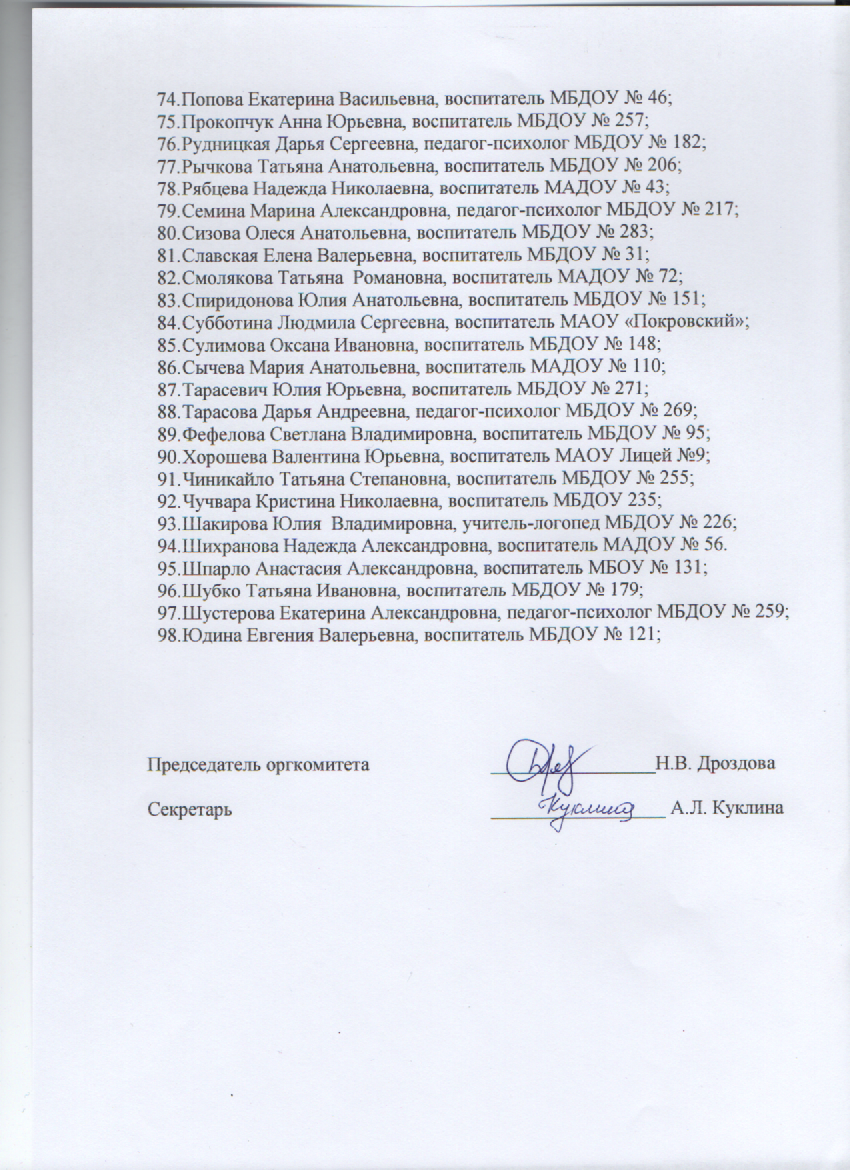 